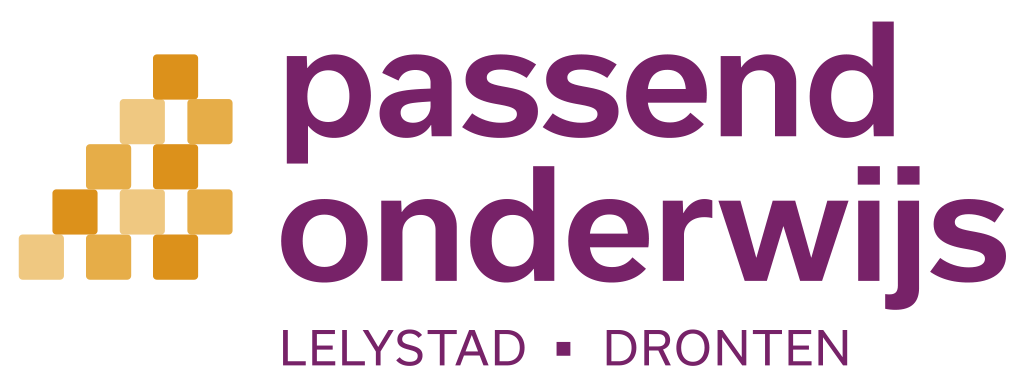 Beschrijving van de onderwijs-en ondersteuningsbehoeften t.b.v. deskundigenadvies       Beschrijving van de onderwijsbehoeften en benodigde extra voorzieningen op de vijf velden:Lelystad, DATUMversie september 2016Naam LeerlingGeb. datumGroepSchoolDatum opgesteldExtra tijdTe denken valt aan:MaterialenRuimtelijke omgevingExpertiseSamenwerking instantiesAdvies aan het samenwerkingsverband:Aanvragen:⃝	TLV SBO⃝ 	TLV categorie 1 (zml, lzk, cluster IV)⃝	TLV categorie 2 (lg)⃝ 	TLV categorie 3 (mg)Gewenste duur van de verklaring:       ⃝ 	kortdurend ( 1 jaar)       ⃝ 	langdurend (heroverweging binnen 2 jaar)       ⃝   tot en met groep 8     Korte motivatie van dit advies:De ondersteuningsbehoeften van [NAAM] overstijgen de basisondersteuning. Handtekening namens deskundige Naam: Functie:		